Vánoční ordinační otevírací doba:Pondělí 26.12. Státní svátek ZAVŘENOÚterý 27.12. MUDr. Renata Kobzová   8:00 – 11:00Středa 28.12. MDDr. Jiří Štábl                8:00 – 11:00Čtvrtek 29.12. a pátek 30.12. MDDr. Andrea Slezáková 8:00 – 11:00Akutní případy ošetříme po předchozí telefonické domluvě 777 923 976. Mimo ordinační dobu mohou pacienti navštívit Zubní pohotovost Ponávka 139/6 602 00 Brno - Zábrdovice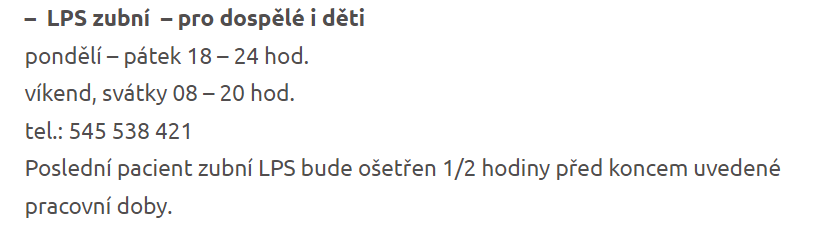 https://unbr.cz/zdravotnicka-pracoviste/pohotovost/Děkujeme za pochopení, příjemné svátky a pevné zdraví do nového roku přeje tým ADdent.